УЛЬЯНОВСКАЯ ГОРОДСКАЯ ДУМАРЕШЕНИЕ    от  25.11.2022                                                                                            № 136О внесении изменений в решение Ульяновской Городской Думы от 27.06.2007 № 83«Об утверждении Генерального плана города Ульяновска»	В соответствии с Градостроительным кодексом Российской Федерации, Федеральным законом от 06.10.2003 № 131-ФЗ «Об общих принципах организации местного самоуправления в Российской Федерации», Уставом муниципального образования «город Ульяновск», учитывая протокол общественных обсуждений и заключение о результатах общественных обсуждений  по  проекту  настоящего решения,   Ульяновская   Городская   ДумаРЕШИЛА:	1. Внести в решение Ульяновской Городской Думы от 27.06.2007 № 83 «Об утверждении Генерального плана города Ульяновска» следующие изменения:1) фрагмент приложения 1 в отношении земельных участков, расположенных в границах ул. Кирова, 1 пер. Кирова и 2 пер. Кирова в Железнодорожном районе города Ульяновска, изложить в соответствии с приложением 1 к настоящему решению;	2) дополнить приложениями 167-169 (соответственно приложения 2-4 к настоящему решению).	2. Настоящее решение вступает в силу на следующий день после дня его официального опубликования и подлежит размещению на официальном сайте Ульяновской Городской Думы в информационно-телекоммуникационной сети «Интернет».Глава города Ульяновска						Д.А.ВавилинПредседатель УльяновскойГородской Думы							И.В.Ножечкин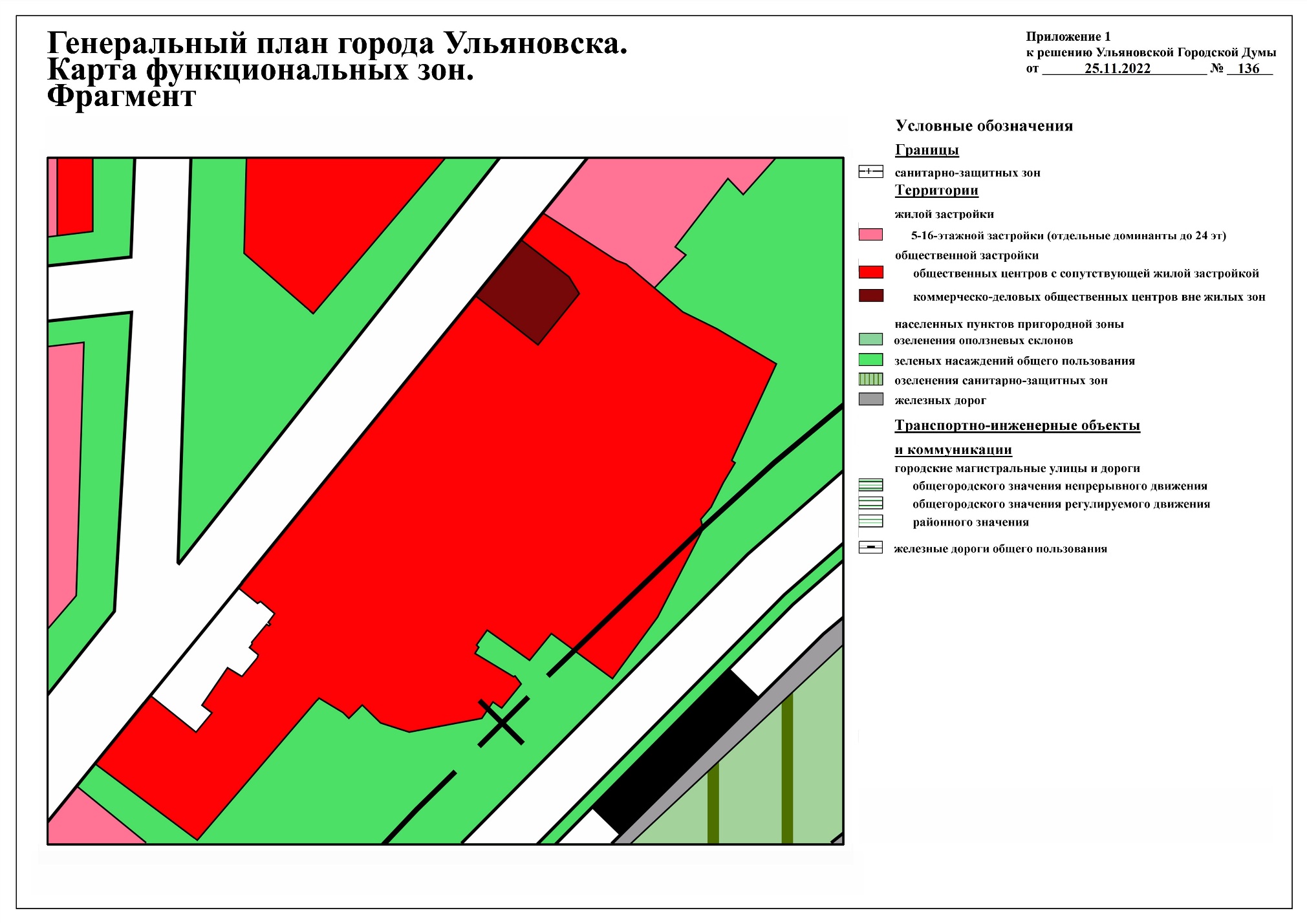 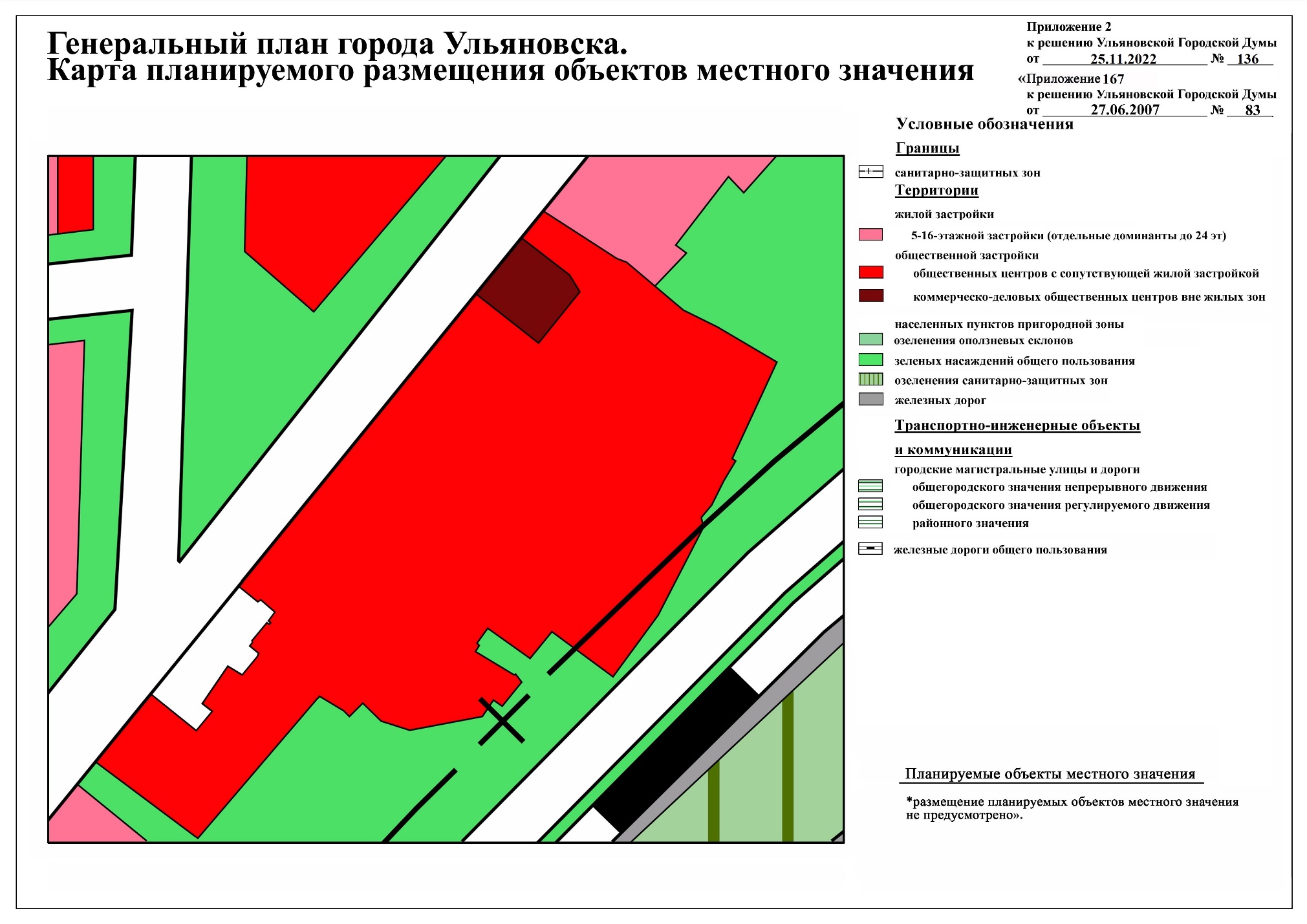 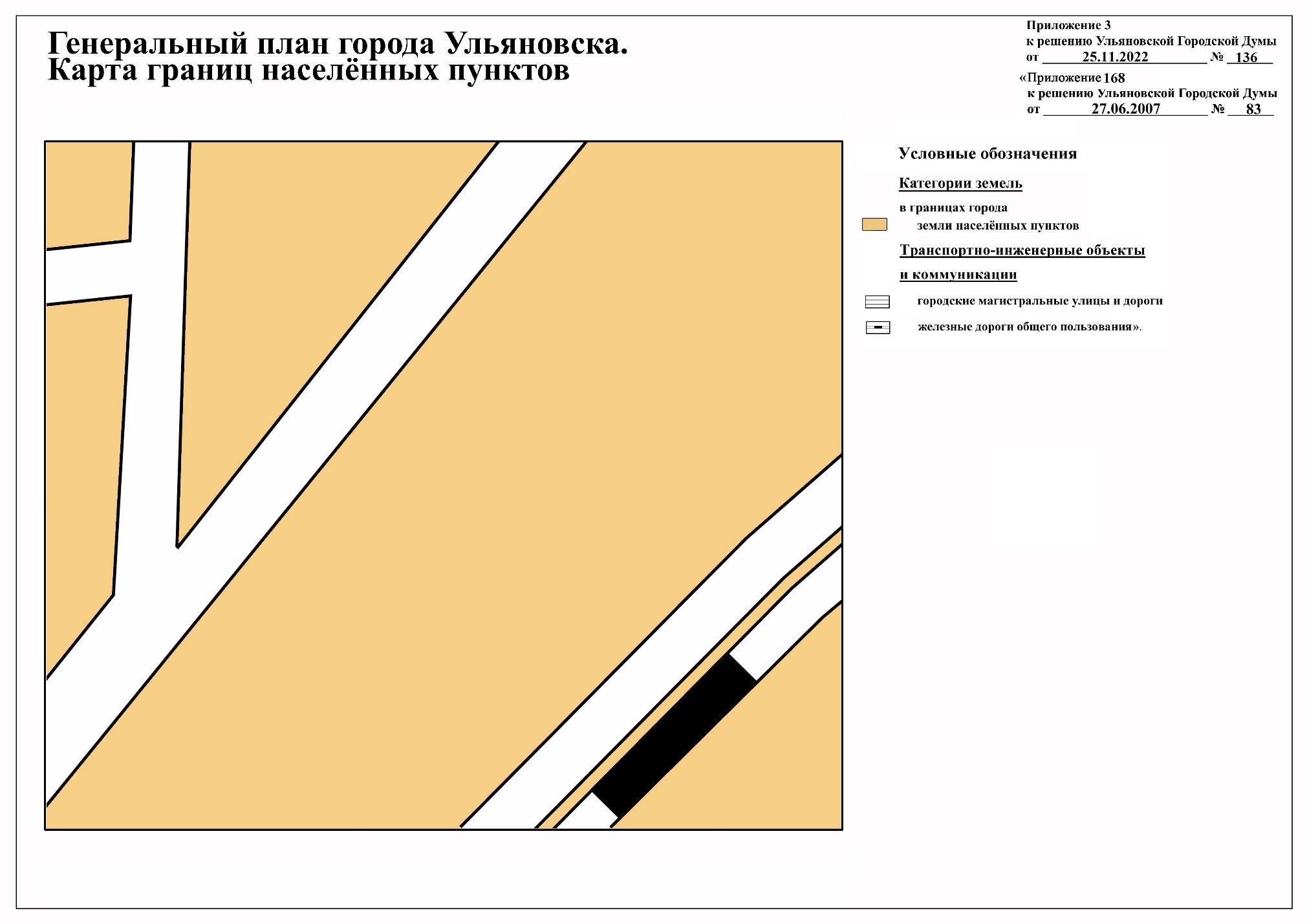 Приложение 4к решению Ульяновской Городской Думыот .                25.11.2022             .№ .    136   .«Приложение 169к решению Ульяновской Городской Думыот              27.06.2007               .№ .     83     .Генеральный план города УльяновскаПоложение о территориальном планировании в части территории, расположенной в границах ул. Кирова, 1 пер. Кирова, 2 пер. Кировав Железнодорожном районе города Ульяновскаг. Ульяновск, 2022Оглавлениевведение	3Цели и задачи проекта	4СВЕДЕНИЯ  О  ВИДАХ,  НАЗНАЧЕНИИ  И  НАИМЕНОВАНИЯХ ПЛАНИРУЕМЫХ  ДЛЯ РАЗМЕЩЕНИЯ ОБЪЕКТОВ МЕСТНОГО ЗНАЧЕНИЯ ГОРОДСКОГО ОКРУГА, ИХ ХАРАКТЕРИСТИКИ, ИХ МЕСТОПОЛОЖЕНИЕ 	5ПАРАМЕТРЫ ФУНКЦИОНАЛЬНЫХ ЗОН, СВЕДЕНИЯ О ПЛАНИРУЕМЫХ ДЛЯ РАЗМЕЩЕНИЯ НА НИХ ОБЪЕКТАХ ФЕДЕРАЛЬНОГО ЗНАЧЕНИЯ, ОБЪЕКТАХ РЕГИОНАЛЬНОГО ЗНАЧНИЯ, ОБЪЕКТАХ МЕСТНОГО ЗНАЧЕНИЯ	5 ОСНОВНЫЕ ИСТОЧНИКИ ИНФОРМАЦИИ 	6введениеТерриториальное планирование развития муниципального образования «город Ульяновск» осуществляется посредством разработки градостроительной документации. При разработке градостроительной документации необходимо руководствоваться Градостроительным кодексом Российской Федерации, другими федеральными законами и иными нормативными правовыми актами Российской Федерации, законами и иными правовыми актами субъектов Российской Федерации, федеральными градостроительными нормативами и правилами, нормативно-техническими документами в области градостроительства, государственными стандартами, региональными нормативами градостроительного проектирования, нормативными правовыми актами органов местного самоуправления и местными нормативами градостроительного проектирования.Документы территориального планирования учитываются при комплексном решении вопросов социально-экономического развития, установления границ муниципального образования, принятия решений о переводе земель из одной категории в другую, планирования и организации рационального использования земель и их охраны, последующей разработке градостроительной документации других видов. Цели и задачи проектаВ соответствии с Градостроительным кодексом Российской Федерации, а также исходя из совокупности социальных, экономических, экологических и иных факторов, обеспечения учета интересов граждан и их объединений, субъектов Российской Федерации и муниципальных образований внесение изменений в Генеральный план города Ульяновска устанавливает основные цели и задачи.Основная цель внесения изменений в Генеральный план города Ульяновска установление функционального зонирования на основе принципов устойчивого развития территорий и создания благоприятной среды обитания в части территории, расположенной в границах ул. Кирова, 1 пер. Кирова, 2 пер. Кирова в Железнодорожном районе города Ульяновска. Цель устойчивого развития градостроительной системы – сохранение и рациональное использование всех ресурсов в части территории проектирования.Цель данного проекта – изменение функциональных зон в части территории расположенной в границах ул. Кирова, 1 пер. Кирова, 2 пер. Кирова в Железнодорожном районе города Ульяновска, с «5-16 этажной застройки (отдельные доминанты до 24 эт.)», «зеленых насаждений общего пользования» и «транспортно-инженерных объектов и коммуникаций» на «общественных центров с сопутствующей жилой застройкой». Приведение функциональных зон к соответствию с фактическим состоянием. Данное изменение вносится в интересах правообладателя земельного участка, оно не противоречит нормативным документам и задачам документов территориального планирования.В задачу внесения изменений в Генеральный план города Ульяновска входит разработка основных градостроительных мероприятий в части обеспечения последовательного экономического роста, предпосылок социальной стабильности, формировании благоприятной среды обитания.Предмет внесения изменений в Генеральный план города Ульяновска – функционально-пространственная организация территории, в границах муниципального образования «город Ульяновск» в соответствии с долгосрочной стратегией градостроительного формирования на основе устойчивого развития территории, которое включает в себя обеспечение существенного прогресса в развитии сектора экономики, повышение уровня жизни и условий проживания населения, достижение долговременной экономической безопасности развития муниципального образования «город Ульяновск», экономное использование всех видов ресурсов, включая современные методы организации инженерных систем, создание благоприятной среды жизнедеятельности. СВЕДЕНИЯ О ВИДАХ, НАЗНАЧЕНИИ И НАИМЕНОВАНИЯХ ПЛАНИРУЕМЫХ ДЛЯ РАЗМЕЩЕНИЯ ОБЪЕКТОВ МЕСТНОГО ЗНАЧЕНИЯ ГОРОДСКОГО ОКРУГА, ИХ ОСНОВНЫЕ ХАРАКТЕРИСТИКИ, ИХ МЕСТОПОЛОЖЕНИЕВнесением изменений в Генеральный план города Ульяновска не предусмотрено размещение объектов местного значения.ПАРАМЕТРЫ ФУНКЦИОНАЛЬНЫХ ЗОН, СВЕДЕНИЯ О ПЛАНИРУЕМЫХ ДЛЯ РАЗМЕЩЕНИЯ НА НИХ ОБЪЕКТАХ ФЕДЕРАЛЬНОГО ЗНАЧЕНИЯ, ОБЪЕКТАХ РЕГИОНАЛЬНОГО ЗНАЧЕНИЯ, ОБЪЕКТАХ МЕСТНОГО ЗНАЧЕНИЯПараметры функциональных зон.На проектируемой территории не предусмотрено размещение объектов местного значения.На период разработки проекта территория занята асфальтобетонными площадками, используемыми в качестве парковок, административными и хозяйственными кирпичными зданиями, в которых расположены коммерческие объекты (автомойки, станции технического обслуживания автомобилей, склады, магазины и т.п.).В границах территории планируется снос существующих зданий и строительство новых объектов капитального строительства жилого и общественно-делового назначения с озеленением не менее 20% территории земельных участков.ОСНОВНЫЕ ИСТОЧНИКИ ИНФОРМАЦИИВ основу разработки проекта внесения изменений в Генеральный план города Ульяновска положена следующая законодательная и методическая документация:Градостроительный кодекс Российской Федерации;Земельный кодекс Российской Федерации;Федеральный закон от 06.10.2003 № 131-ФЗ «Об общих принципах организации местного самоуправления в Российской Федерации»; Федеральный закон от 21.12.2004 № 172-ФЗ «О переводе земель или земельных участков из одной категории в другую»;Федеральный закон от 10.01.2002 № 7-ФЗ «Об охране окружающей среды»;Федеральный закон от 27.12.2002 № 184-ФЗ «О техническом регулировании»;СП 42.13330.2016. «Свод правил. Градостроительство. Планировка и застройка городских и сельских поселений. Актуализированная редакция СНиП 2.07.01-89*»;СП 34.13330.2021. «Свод правил. Автомобильные дороги. СНиП 2.05.02-85*»;постановление Главного государственного санитарного врача Российской Федерации от 25.09.2007 № 74 «О введении в действие новой редакции санитарно-эпидемиологических правил и нормативов СанПиН 2.2.1/2.1.1.1200-03 «Санитарно-защитные зоны и санитарная классификация предприятий, сооружений и иных объектов».». ______________№№п/пНаименование функциональной зоныОриентировочная площадь, га1«общественных центров с сопутствующей жилой застройкой»;6,61 га